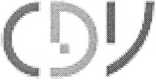 Centrum dopravního výzkumu, v. v. i. Líšeňská 33a636 00 Brnotel.:	xxxxxxfax:	xxxxxe-mail: cdv@cdv.czZnačka:	Vyřizuje:Telefon:51/24/HUxxxxxxxxxxxxxxxBrno:19.02.2024Věc:Objednávka číslo 51/24/HUCena celkem83.000,-Platba bude provedena bankovním převodem.Číslo objednávky (51/24/HU) uvádějte prosím vždy na fakturu.Fakturu dodejte prosím na adresu:Centrum dopravního výzkumu, v. v. i., Líšeňská 33a, 63600 BrnoObjednané dodejte prosím na adresu:Centrum dopravního výzkumu, v. v. i., Líšeňská 33a, 63600 BrnoFakturu v elektronické podobě zašlete na adresu: faktury@cdv.czCeny uvedeny včetně DPH.V případě potřeby kontaktujte: xxxxxxx, tel.: xxxxxxxxx, mobil: xxxxxxxx, e-mail: xxxxxxxxxDěkujemeS pozdravemxxxxxxxxxIČ: 44994575DIČ: CZ44994575Bankovní spojení: KB Brno-město 100736-621 /0100Předmět objednávkyCena/mjMnožstvíCena1. Kontrola topných systémů budova č. 129.000,-1 ks29.000,-2. Kontrola topných systémů budova č.227.000,-1 ks27.000,-3. Kontrola topných systémů budova č.327.000,-1 ks27.000,-